CURICULUM VITAE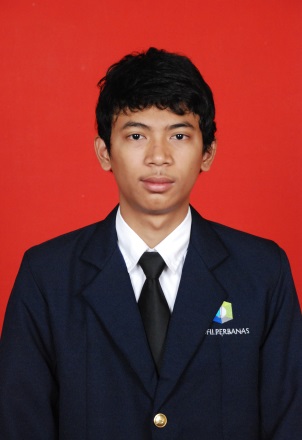 Demikian Daftar Riwayat Hidup ini saya buat dengan sebenarnya. Atas perhatian sebelum dan sesudahnya saya ucapkan terima kasih.Jakarta, 2 Oktober 2014Hormat Saya,Bangun Aji Prasetya